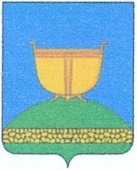 ИСПОЛНИТЕЛЬНЫЙ КОМИТЕТКРАСНОСЕЛЬСКОГО СЕЛЬСКОГО ПОСЕЛЕНИЯ ВЫСОКОГОРСКОГО МУНИЦИПАЛЬНОГО РАЙОНАРЕСПУБЛИКИ ТАТАРСТАН ТАТАРСТАН РЕСПУБЛИКАСЫ
БИЕКТАУ МУНИЦИПАЛЬ РАЙОНЫҢ КРАСНОСЕЛЬСКИЙ АВЫЛ ҖИРЛЕГЕ БАШКАРМА КОМИТЕТЫ      422700, Республика Татарстан, Высокогорский район,	                       422700 Татарстан Республикасы, Биектау районы,            п. ж/д ст. Высокая Гора, ул. Советская, 13                                              Биектау тимер юл станциясе поселогы, Совет урамы, 13 Тел./факс: +7(84365) 2-35-82, 2-35-85, e-mail: Ksel.Vsg@tatar.ru       ПОСТАНОВЛЕНИЕ                                                     КАРАР              19 апреля 2023 г.                                                            № 7Об утверждении схемы размещения нестационарных торговых объектовна территории Красносельского сельского поселенияВо исполнении статьи 10 Федерального закона от 28.12.2009 года № 381-ФЗ «Об основах государственного регулирования торговой деятельности в российской Федерации» и приказа Министерства промышленности и торговли Республики Татарстан от 26.02.2011 года № 34-ОД «Об утверждении порядка разработки и утверждения органами местного самоуправления Республики Татарстан схемы размещения нестационарных торговых объектов, Исполнительный комитет Красносельского сельского поселения Высокогорского муниципального района Республики Татарстан ПОСТАНОВЛЯЕТ:Утвердить схему размещения нестационарных торговых объектов на территории Красносельского сельского поселения (приложения № 1 и № 2).Признать утратившим силу постановления № 26 от 19.10.2018 года «Об утверждении схемы размещения нестационарных торговых объектов на территории Красносельского сельского поселения».   3. Настоящее постановление разместить на официальном сайте муниципального образования.4. Контроль за исполнением настоящего постановления оставляю за собой.Руководитель Исполнительного комитета                                             Р.Ф. НуруллинПриложение № 1 к постановлению Исполнительного комитетаКрасносельского сельского поселения  от 19.04.2023  года № 7СХЕМАразмещения нестационарных торговых объектов на территории Красносельского сельского поселения№ п/пМестонахож-дения, адресАссорти-мент реализуе-мого товараТип нестационарного торгового объектаПериод размещения нестационарного торгового объектаФ.И.О. руководителя, наименова-ние организа-циителе-фон1пос. ж.д. ст. Высокая Гора, ул. Кооперативнаяпечатная продукциякиосккруглый годПочта России2пос. ж.д. ст. Высокая Гора, ул. Кооперативнаяобщественное питаниеторговый павильонкруглый годАвагян Гарегин АгароновичИП3пос. ж.д. ст. Высокая Гора, ул. Советскаяцветыторговый павильонкруглый годМирошина Татьяна Михайлов-наИП4пос. ж.д. ст. Высокая Гора, ул. Станционная (торговая площадь)табачная продукциякиосккруглый годКорнилов Иван Михайло-вичИП5пос. ж.д. ст. Высокая Гора, ул. Станционная (торговая площадь)фрукты, сухофрук-тыторговый павильонкруглый годБобомадуров М.М. ИП6пос. ж.д. ст. Высокая Гора, ул. Станционная (торговая площадь)мясная продукция, продукты питанияторговый павильонкруглый годКоролева Наталья Александровна ООО «Качество»7пос. ж.д. ст. Высокая Гора, ул. Станционная (торговая площадь)«Детский»товары для детейторговый павильонкруглый годФайзрахманова Эльзара Наилевна ИП8пос. ж.д. ст. Высокая Гора, ул. Станционная (торговая площадь)хлебо-булочные изделия (Добропек)торговый павильонкруглый годКлемина Рамия Галиевна ИП9пос. ж.д. ст. Высокая Гора, ул. Станционная (торговая площадь)продуктыТорговый павильонКруглый годФайзрахманова Е.В. ИП10пос. ж.д. ст. Высокая Гора, ул. Кооперативная 2«Славица» мороженоеЛарекКруглый годЛуконин Максим Николаевич ИП11пос. ж.д. ст. Высокая Гора, ул. Станционная (торговая площадь)посуда, одежда, трикотажторговый павильонкруглый годЗайнуллина Ляйсан Тальгатов-наИП12пос. ж.д. ст. Высокая Гора, ул. Станционная (торговая площадь)продукты питанияторговый павильонкруглый годИдрисов Миннихан АхметзяновичИП13пос. ж.д. ст. Высокая Гора, ул. Станционная (торговая площадь)канцтоварыхозтовары, бытовая химияторговый павильонкруглый годГиззатуллина Галия ПетровнаИП14пос. ж.д. ст. Высокая Гора, ул. Станционная (торговая площадь)«Техас»чай, кофе, табакторговый павильонкруглый годГаранин Виталий Валерьевич ИП15пос. ж.д. ст. Высокая Гора, ул. Станционная (торговая площадь)продукты питанияторговый павильонкруглый годИдрисов Миннихан АхметзяновичИП16пос. ж.д. ст. Высокая Гора, ул. Станционная (торговая площадь)продукты питаниялареккруглый годХусаинова Нурия Шафкатов-на17пос. ж.д. ст. Высокая Гора, ул. Станционная (торговая площадь)памятникиторговый павильонкруглый годЗакиров Ренат Закиевич18пос. ж.д. ст. Высокая Гора, ул. Станционная (торговая площадь)одежда, обувьторговый павильонкруглый годАхметзянова Фарида РашидовнаИП19пос. ж.д. ст. Высокая Гора, ул. Кооперативная, 2Овощи, фруктыЛареккруглый годАглиулина Зарина Камильевна ИП20пос. ж.д. ст. Высокая Гора, ул. Кооператив-наяпродукты питания, вино-водочные изделия.торговый павильонкруглый годАбдрахманова Минслу Хакимовна ИП